ΣΥΜΠΛΗΡΩΜΑΤΙΚΗ ΠΡΟΚΗΡΥΞΗ Το Τμήμα Λογιστικής και Χρηματοοικονομικής του Πανεπιστημίου Δυτικής Αττικής προσκαλεί υποψηφίους φοιτητές για υποβολή αιτήσεων συμμετοχής στο Πρόγραμμα Μεταπτυχιακών Σπουδών (Π.Μ.Σ.) με τίτλο «Χρηματοοικονομική της Ναυτιλίας – M.Sc in Finance and Shipping» για το Χειμερινό εξάμηνο του ακαδημαϊκού έτους 2020-2021. Το Πρόγραμμα αποσκοπεί στη μεταπτυχιακή εκπαίδευση των φοιτητών στα αντικείμενα της Χρηματοοικονομικής, και Ναυτιλιακής Οικονομίας με έμφαση στο πεδίο της Λογιστικής και Χρηματοοικονομικής Διαχείρισης Ναυτιλιακών Επιχειρήσεων. Τα διδασκόμενα μαθήματα είναι:Στο Π.Μ.Σ. γίνονται δεκτοί, μετά από επιλογή, πτυχιούχοι ελληνικών και ξένων Πανεπιστημίων και Τ.Ε.Ι., που προέρχονται κατά προτίμηση από Τμήματα Λογιστικής και Χρηματοοικονομικής, Διοικητικών, Οικονομικών, Κοινωνικών, Τεχνολογικών, και άλλων συναφών Επιστημών.Η επιλογή των μεταπτυχιακών φοιτητών βασίζεται στα παρακάτω κριτήρια, η μοριοδότηση των οποίων υπάρχει στον Εσωτερικό Κανονισμό λειτουργίας του ΠΜΣ:Βαθμός Πτυχίου. Γνώση Αγγλικών. Επίπεδο Β2 (πχ Lower).Συναφής επαγγελματική εμπειρία και τυχόν διοικητικής θέσης ευθύνης (εφόσον υπάρχει). Κατοχή άλλου προπτυχιακού ή μεταπτυχιακού τίτλου (εφόσον υπάρχει).Γνώση άλλης ξένης γλώσσας σε επίπεδο τουλάχιστον Β2 (εφόσον υπάρχει).Δύο συστατικές επιστολές Συνέντευξη.Τα μαθήματα πραγματοποιούνται κάθε Παρασκευή 17:30-21:30 και Σάββατο 09:00-17:00, στις εγκαταστάσεις του Πανεπιστημίου Δυτικής Αττικής (Πανεπιστημιούπολη Αρχαίου Ελαιώνα, Θηβών 250, Αιγάλεω). Η ελάχιστη χρονική διάρκεια φοίτησης για τη χορήγηση των τίτλων είναι τρία (3) ακαδημαϊκά εξάμηνα σπουδών, συμπεριλαμβανομένης της συγγραφής μεταπτυχιακής διπλωματικής εργασίας. Στην περίπτωση της μερικής φοίτησης η χρονική διάρκεια του Π.Μ.Σ. μπορεί να παραταθεί κατά μέγιστο πέντε (5)  ακαδημαϊκά εξάμηνα σπουδών. Οι ενδιαφερόμενοι θα μπορούν να υποβάλλουν αιτήσεις ηλεκτρονικά στο email της γραμματείας του Π.Μ.Σ. (msc.shipping@uniwa.gr) με ένδειξη θέματος ΟΝΟΜΑΤΕΠΩΝΥΜΟ- ΑΙΤΗΣΗ κατά το παρακάτω χρονικό διάστημα:  15.06.2020 - 03.07.2020 Η ηλεκτρονική αίτηση θα πρέπει να περιλαμβάνει τα ακόλουθα:Συμπληρωμένη αίτηση υποβολής δικαιολογητικών (το έντυπο είναι διαθέσιμο στο παράρτημα της προκήρυξης)Πλήρες βιογραφικό σημείωμα.Η παραλαβή της αίτησης θα επιβεβαιωθεί με μήνυμα ηλεκτρονικού ταχυδρομείου (email) από την Γραμματεία του Προγράμματος.Οι υποψήφιοι θα πρέπει να υποβάλλουν τον πλήρη φάκελο με τα έντυπα δικαιολογητικά μέχρι την ημερομηνία της συνέντευξης Ο πλήρης φάκελος του υποψηφίου θα πρέπει να περιέχει τα ακόλουθα:Αντίγραφο πτυχίου/διπλώματοςΠιστοποιητικό αναλυτικής βαθμολογίας Δύο συστατικές επιστολές Αποδεικτικό καλής γνώσης αγγλικής και άλλης γλώσσας εφόσον υπάρχειΔυο (2) έγχρωμες φωτογραφίες με το ονοματεπώνυμο του υποψηφίου οπισθογραφημένοΑναγνώριση από το ΔΟΑΤΑΠ για υποψηφίους που έχουν τίτλους σπουδών από Τριτοβάθμια Ιδρύματα της αλλοδαπής (επικυρωμένο αντίγραφο)Αποδεικτικά επαγγελματικής εμπειρίας (εάν υπάρχουν)Επιπρόσθετα προσόντα όπως υποτροφίες, επιστημονικές δημοσιεύσεις, ειδικά σεμινάρια, μαθήματα σε Πανεπιστήμια του εξωτερικού, μελέτες, μεταπτυχιακοί τίτλοι, πτυχία συμπληρωματικής εκπαίδευσης κλπ, (εάν υπάρχουν).Φωτοτυπία δύο όψεων αστυνομικής ταυτότητας ή διαβατηρίουΗ αξιολόγηση των υποψηφίων θα γίνεται στη διάρκεια της περιόδου υποβολής αιτήσεων και μέχρι τη συμπλήρωση του μέγιστου αριθμού εισακτέων.Πανεπιστήμιο Δυτικής Αττικής – Τμήμα Λογιστικής & ΧρηματοοικονομικήςΓραμματεία Π.Μ.Σ. «Χρηματοοικονομική της Ναυτιλίας»
Κτήριο Δ’, γραφείο 212 (1ος όροφος)Πέτρου Ράλλη &Θηβών 250, Αιγάλεω, ΤΚ 122 44
Τ: 210 5381453 & 210-5381122  Email: msc.shipping@ uniwa.gr,Facebook: https://www.facebook.com/finshipp/ΠΑΡΑΡΤΗΜΑΕπιλογή προγράμματος φοίτησηςΠλήρους φοίτησης (4 μαθήματα/εξάμηνο)	Μερικής φοίτησης (2 μαθήματα/εξάμηνο)Συνημμένα ΔικαιολογητικάΑναλυτικό βιογραφικό σημείωμα Αντίγραφο πτυχίου/διπλώματοςΠιστοποιητικό αναλυτικής βαθμολογίας Δύο συστατικές επιστολές (κατά προτίμηση να σταλούν στο email του ΠΜΣ)Απλή φωτοτυπία αποδεικτικού καλής γνώσης ξένης γλώσσαςΔύο έγχρωμες φωτογραφίες με το ονοματεπώνυμο του υποψηφίου οπισθογραφημένοΑποδεικτικό γνώσης της Ελληνικής Γλώσσας από τους αλλοδαπούς, που αποδεικνύεται από πτυχίο ή μεταπτυχιακό τίτλο σπουδών Ελληνικού Πανεπιστημίου ή Απολυτήριο Ελληνικού Λυκείου ή εξατάξιου Γυμνασίου ή πιστοποιητικό ελληνομάθειας από το Κέντρο Ελληνικής Γλώσσας.Αναγνώριση από το ΔΟΑΤΑΠ για υποψηφίους που έχουν τίτλους σπουδών από Τριτοβάθμια Ιδρύματα της αλλοδαπής (επικυρωμένο αντίγραφο)Βεβαιώσεις επαγγελματικής εμπειρίας (εάν υπάρχει)Ερευνητικές δραστηριότητες, επιστημονικές δημοσιεύσεις, διακρίσεις, υποτροφίες, ειδικά σεμινάρια, μαθήματα σε πανεπιστήμια του εξωτερικού, μελέτες, πτυχία συμπληρωματικής εκπαίδευσης, επιπρόσθετα προσόντα κλπ, (εάν υπάρχουν). 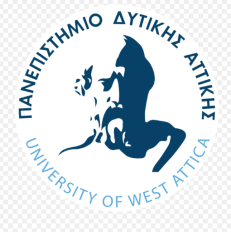 Πανεπιστήμιο Δυτικής ΑττικήςΣχολή Διοικητικών, Οικονομικών και Κοινωνικών ΕπιστημώνΤμήμα Λογιστικής & Χρηματοοικονομικής  Π.Μ.Σ. «Χρηματοοικονομική της Ναυτιλίας» Δ/νση:  Πανεπιστημιούπολη 2, Π. Ράλλη & Θηβών 250, Αιγάλεω, ΤΚ 12244Δ/νση:  Πανεπιστημιούπολη 2, Π. Ράλλη & Θηβών 250, Αιγάλεω, ΤΚ 12244Τ.: 210-53.81.122 (ώρες 9πμ-3μμ) & 210-53.81.453 Email: msc.shipping@uniwa.grΤ.: 210-53.81.122 (ώρες 9πμ-3μμ) & 210-53.81.453 Email: msc.shipping@uniwa.grΑ΄ ΕΞΑΜΗΝΟΒ΄ ΕΞΑΜΗΝΟΧρηματοοικονομική και Διοικητική ΛογιστικήΝαυτικό Δίκαιο και ΣυμβάσειςΧρηματοοικονομική ΕπιχειρήσεωνΝαυτιλιακή Χρηματοδότηση και ΕπενδύσειςΔιεθνής και Ναυτιλιακή ΟικονομικήΝαυτιλιακή ΛογιστικήΔιεθνές Περιβάλλον της Ναυτιλίας Χρηματοοικονομική Ανάλυση Ναυτιλιακών ΕπιχειρήσεωνΠανεπιστήμιο Δυτικής ΑττικήςΣχολή Διοικητικών, Οικονομικών & Κοινωνικών ΕπιστημώνΤμήμα Λογιστικής & Χρηματοοικονομικής  Π.Μ.Σ. «Χρηματοοικονομικά της Ναυτιλίας» Δ/νση:  Πανεπιστημιούπολη 2, Π. Ράλλη & Θηβών 250, Αιγάλεω, ΤΚ 12244Δ/νση:  Πανεπιστημιούπολη 2, Π. Ράλλη & Θηβών 250, Αιγάλεω, ΤΚ 12244Δ/νση:  Πανεπιστημιούπολη 2, Π. Ράλλη & Θηβών 250, Αιγάλεω, ΤΚ 12244Τ: 210-53.81.122 (ώρες 9πμ-3μμ) & 210-53.81.453 email: msc.shipping@uniwa.grΤ: 210-53.81.122 (ώρες 9πμ-3μμ) & 210-53.81.453 email: msc.shipping@uniwa.grΤ: 210-53.81.122 (ώρες 9πμ-3μμ) & 210-53.81.453 email: msc.shipping@uniwa.grΑίτηση Υποβολής ΔικαιολογητικώνΑίτηση Υποβολής ΔικαιολογητικώνΠροσωπικά στοιχείαΕπώνυμοΌνομαΌνομα πατρόςΌνομα μητρόςΗμερομηνία γέννησηςΑρ. Δελτίου Ταυτότητας ή Αρ. ΔιαβατηρίουΑ.Φ.Μ.Αρμόδια Δ.Ο.Υ.Διεύθυνση επικοινωνίας/διαμονήςΔιεύθυνση επικοινωνίας/διαμονήςΟδός & ΑριθμόςΠόλη/ΤόποςΤαχυδρομικός ΚώδικαςΤηλέφωνοΚινητό τηλέφωνοE-mailΗΜΕΡΟΜΗΝΙΑΥΠΟΓΡΑΦΗ